Name:														Unit 3 Handout 5: Homework #17 Least Bias Article1. Article Title: 													
2. Author:														
3. Source Info (Publication, Date, Publisher, Website): 																							4. Evaluate your article using RAVEN framework. Reputation: What do you know about the reputation of the author, the sources, and/or the publication? Do they have a reputation for reliability? Are they in a position of authority? Ability to Observe: Is the author in a position that allows access to reliable evidence? If the article is about as event, did the author actually observe the event? Vested Interest: Does the author have a personal stake in the topic of event? Would the author gain anything by lying? Would the author gain anything by telling the truth? 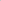 Expertise: Does the author have specialized knowledge on the topic or event? Is the author considered an expert in the field? Does the evidence come from a source that has expertise on the topic or event? Neutrality: Is the author neutral about the issue or is bias evident? Is the source of the evidence neutral or biased? 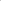 